Kanslikommissionens berättelse öververksamheten vid lagtingets bibliotek för år 2012INNEHÅLLAllmänt	1Verksamhet och service	1Bokbestånd, samlingar, tidskrifter och gåvor	2Bibliotekets budget	3Utlåning, användning, fjärrlånekontakter	3AllmäntI enlighet med 82 § arbetsordningen för Ålands lagting överlämnas 2012 års berättelse över verksamheten vid lagtingets bibliotek till lagtinget. Lagtingets bibliotek, som är ett specialbibliotek inom samhällsvetenskap och juridik, har till uppgift att tillhandahålla lagtinget och centrala ämbetsverket samt utomstående i mån av möjlighet med litteratur, tidskrifter och tidningar. Biblioteket förvaltas av medlemmarna i  lagtingets kanslikommission, ordföranden, talmannen Britt Lundberg, vicetalmännen Viveka Eriksson och Roger Jansson samt lagtingsledamöterna  Barbro Sundback och Danne Sundman.  Kanslikommissionen har under året diskuterat rum och ramar för biblioteket  inför  kommande flytt av biblioteket  till entréplan. Planeringen fortskrider år 2013 i takt med renoveringen av Självstyrelsegården.Verksamhet och serviceVerksamheten har fortgått oförändad. Deltidstjänsten som bibliotekarie har handhafts av Lilian Norring-Öhman som varit anträffbar på förmiddagarna. Arbetstiden har varit 25t/v och biblioteket har varit öppet för allmänheten måndag-tisdag kl. 8.00-14.00, onsdag kl. 8.00-13.00 och torsdag-fredag kl. 8.00-12.00. Biblioteket har varit semesterstängt. Lagtingets byråsekreterare Maj Falck har fungerat som bibliotekets kontaktperson utom öppethållningstider. 	Bibliotekariens arbete har varit inriktat på uppbyggnad av samlingarna med fokus på bevakning och anskaffning av nyutkommen litteratur inom samhällsvetenskap och juridik, samt enligt lagtingets och avdelningarnas önskemål och behov. Litteraturen katalogiseras och klassificeras i den åländska mediadatabasen KATRINA, som finns tillgänglig via biblioteksportalen www.bibliotek.ax eller via lagtingets hemsida www.lagtinget.ax. Vid årsslutet hade biblioteket 16 600 titlar i KATRINA. Förutom nyförvärv datakatalogiseras äldre litteratur efter hand. Listan Biblioteksnytt med boknyheter har skickats 5/år och når alla i det interna nätverket genom e-post. Biblioteket har stått till tjänst med litteratur- och informationssökning samt förmedling av fjärrlån och kopior från och till andra bibliotek.	Små temautställningar har funnits i expeditionen. Under vintern fanns en utställning kallad ”Kommuner i vågskålen” och resten av året en liten utställning ”Ålands självstyrelse 90 år 9 juni 2012”. Till utställningen sammanställdes en litteraturlista med  namnet ”Ålands självstyrelse 1922-2012 : kronologisk litteraturvandring genom 9 decennier”.Bibliotekarien hade förmånen att få delta i lagtingets studieresa till Bryssel hösten 2012. Tillfälle gavs då att besöka Europaparlamentets bibliotek där  bibliotekarien Karin Finér visade biblioteket och informerade om bl.a. informationssökning och service. Det biblioteket är dock  inte öppet för allmänheten. Under resan besöktes också Valloniens  parlament.	För att förbereda en kommande flyttning av biblioteket, har inventering av boksamlingarna, ämnesklasserna samt gallring och magasinering av inaktuellt material fortgått hela året. Gallring  och omplacering av böcker medför även gallring och omlokalisering i datakatalogen. Utgallrade böcker på väg till pappersinsamlingen mellanlandar på fyndbordet i expeditionen och är gratis för intresserade.Bokbestånd, samlingar, tidskrifter och gåvorBokbestånd: Antalet registrerade volymer ökade under året med 641 volymer och omfattade vid årets slut efter utgallring ca 34 041 volymer. I denna siffra ingår de böcker som enligt önskemål anskaffats till ämbetsverkets avdelningar och lagtingets utskotts- och arbetsrum. Samlingar: Bibliotekets samlingar består av Ålands lagtings handlingar och stenografiska protokoll, litteratur om den åländska självstyrelsen, utredningar utgivna av Ålands landskapsregering, riksdagshandlingar, författnings-, fördrags- och lagsamlingar, rättsfallssamlingar, juridisk och statsvetenskaplig facklitteratur, EU-lagstiftning och EU-litteratur, Nordiska rådets sessioner och Nordiska ministerrådets publikationer, uppslagsverk och ordböcker, litteratur med inriktning på autonomier, minoriteter, folkrätt och offentlig förvaltning, samt samlingarna EXLIBRIS Olof M Jansson och Samling Färöarna.Genom abonnemang på tankesmedjan Studieförbundet Näringsliv och Samhälles utgivning i Sverige kan biblioteket erbjuda aktuell litteratur inom en rad samhällsvetenskapliga ämnesområden som berör t.ex. demokrati, ekonomi, förvaltning, makt, miljö, partier, politik, statsbyggnad. Tidskrifter: Biblioteket prenumererar på  ett flertal juridiska och samhällsvetenskapliga tidskrifter bl.a.: Europarättslig tidskrift, Europeiska Unionens Officiella Tidskrift (EUT L), Forskning och framsteg, Forum för ekonomi och teknik, Riksdag och Departement, FIKT Finlands kommuntidning, Förvaltningsrättslig tidskrift, International Journal on Minority and Group Rights, Internationella studier, Juridisk tidskrift från Stockholms universitet, Nordens tidning, Nordic Journal of International Law, Nordisk administrativt tidskrift, OECD Observer, Retfaerd : Nordisk juridisk tidskrift, Scandinavian political studies, Scandinavian studies in law, Statsvetenskaplig tidskrift, Tidskrift utgiven av Juridiska Föreningen i Finland (JFT), Tidskrift for Rettsvitenskap. Gåvor: Biblioteket har 2012 fått ta emot gåvor som främst består av riksdagstryck och statliga utredningar från Finland och Sverige. Genom lagtingets och landskapsregeringens gästbesök och resor har bokgåvor förmedlats till biblioteket. Även genom institutioner och privatpersoner har biblioteket fått ta emot bokgåvor. Stort TACK för alla bokgåvor!Bibliotekets budgetBibliotekets budget år 2012 har varit oförändrad 30 000 euro. Anslaget som är ett tvåårigt reservationsanslag (VR) avser kostnader för inköp av litteratur till lagtingets och till centrala ämbetsverkets handbibliotek, datakatalogisering, informationssökning i databaser, kontorsmaterial samt övriga utgifter. Största delen av anslaget har använts till litteratur och utgör kostnader för inköp av facklitteratur, lag- och författningssamlingar, tidskrifter och dagstidningar. Därtill kommer utgifter för inköp av tjänster, som varit utgifter för mediadatabasen KATRINA (passord, etiketter, bibliografisk service), övriga dataanvändartjänster och diverseutgifter för kontorsmaterial, inventarier, fjärrlån, post- och tullavgifter. 	För datakatalogisering till biblioteksdatabasen KATRINA i Bibliotekstjänsts katalogiseringssystem Book-it har bibliotekets intäkter varit 4 836 SEK. Utlåning, användning, fjärrlånekontakter En del av litteraturen är referenslitteratur som inte lånas ut och måste studeras i biblioteket. Utlåning sker ofta efter e-post- eller telefonbegäran via intern post. Dokument har tagits fram dels manuellt och dels från databaser via Internet. Någon fullständig statistik kan inte föras över vad låntagarna själva letar fram eller kopierar. Användningen av dagstidningar och tidskrifter i tidningsrummet ingår inte i statistiken men enligt observation är tidningsläsning populärt bland lagtingsledamöter. Årsstatistiken för utlåning omfattar 1 985 volymer varav 66 har förmedlats som fjärrlån från och till andra bibliotek: Lånen fördelar sig för år 2012 enligt följande låntagargrupper: År                              2004  2005  2006  2007  2008  2009  2010       2011    2012*Lån: I uppgifterna över registrerade och förnyade lån, inräknas hemlån, läsesalslån, fjärrlån och förmedling av dokument och informationssökning.Fjärrlånekontakter: Under året har böcker, kopior av tidskriftsartiklar, dokument och informationsmaterial förmedlats av, och även till,  följande bibliotek och institutioner:Finland: Björneborgs stadsbibliotek, Dalsbruks bibliotek, Depåbiblioteket Kuopio, Ekenäs stadsbibliotek, Finlands bank, Högsta förvaltningsdomstolens bibliotek, Riksdagsbiblioteket, Stadsrådets kansli, Svenska Folkskolans vänner, Vasa stadsbibliotek, Uleåborgs stadsbibliotek/Landskapsbibliotek, Åbo Akademis bibliotek, Ålandskontoret Helsingfors.Sverige: Naturvårdsverkets bibliotek, Nordiska museets bibliotek, Statens revi-sionsverk, Regeringskansliet, Riksdagsbiblioteket, Riksdagsförvaltningen, Stockholms universitetsbibliotek, Uppsala universitet, Statsvetenskapliga institutionen.Åland: Husö Biologiska station, Mariehamns stadsbibliotek, Nordens institut,  Ålands fredsinstitut, Ålands landskapsarkiv, Ålands sjöfartsmuseum, Ålands statistik-och utredningsbyrå.Övriga: Danmarks journalisthögskola, Europeiska revisionsrätten, Nordiska ministerrådet, The Library of CongressExempel på sökord och efterfågade ämnen 2012: alkohol, allmänna handlingar, barns rätt, bostadsproduktion, djurskyddslagen, förvaltning, globalisering, grundlagen, grundskollagen, kvinnovåld, kommunallagen, kyrkolagstiftning, landskapsrevision, lotterier, offentlig upphandling, offentlighetsprincipen, revision, radio, sjöarbetslagstiftning, skatter, skärgårdslagen, skärgårdstrafiken, snus, spelberoende, statstjänstemannalagen, tjänstekollektivavtal, vattenlagen, äldreomsorg… .Ständigt återkommande är sökorden om Åland. Särskilt ofta efterfrågat är litteratur om: demilitariseringen, hembygdsrätten, näringsrätten, parlamentsplats i Europaparlamentet, Åland som modell och exempel, åländska politiska partier, valstatistik, Åland och EU, Åland i Nordiska rådet samt olika förarbeten och ändringar av självstyrelselagen.Besökare: Biblioteket betjänar många olika grupper såsom politiker och tjänstemän vid lagtinget och landskapsregeringens avdelningar och inrättningar men även utomstående institutioner och allmänheten. Många utomstående låntagare är åländska studerande. Skolklasser, andra grupper och även några utländska forskare har besökt biblioteket. 	Berättelsen är sammanställd av Lilian Norring-Öhman.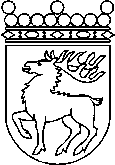 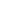 Ålands lagtingBERÄTTELSE nr 1/2012-2013BERÄTTELSE nr 1/2012-2013DatumKanslikommissionen2013-04-04Till Ålands lagtingTill Ålands lagtingTill Ålands lagtingTill Ålands lagtingTill Ålands lagtingLåntagargrupper                                                                                                *Lån   fjärrlån (lt+lr)          72        79       82     103       63         68            94              62          66lagtinget        311      337     361     320     483       433           475            452       390landskapsregeringen        627      824     648     730     947       826           781            875       708utomstående        745      638     828     867     892       837           859            703       821totalt       1755    1878   1919   2020   2385     2164         2 209         2092     19851998-2012  Mariehamn den 4 april 2013Mariehamn den 4 april 2013Ordförande Britt LundbergSekreterare Lilian Norring-Öhman